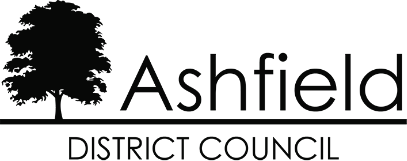 Section 1VOLUNTEER ROLE DESCRIPTIONDIVISION:	Place and CommunitiesSECTION:	Place and WellbeingPOST TITLE:	Health and Wellbeing Assistant RESPONSIBLE TO:	Health and Wellbeing Officer LOCATION:	Any location within Ashfield DistrictSection 2OVERALL ROLE PURPOSETo assist in the delivery of programme sessions.Section 3KEY TASKS AND RESPONSIBILITIESTo assist the session/ programme lead with the delivery of health and wellbeing sessions or programmes.To act as an advocate for health and wellbeing, assisting with promotion of the programmes where relevant.To offer feedback on the organisation and degree of success.To inform the Place and Wellbeing Team in advance of any sessions that cannot be attended.To adhere to the organisation’s Volunteer Policy, Child Protection Policy and Equal Opportunities Policy.Ashfield District Council is working towards Equal Opportunities and welcomes applications from all sections of the CommunityDraft Prepared by:D HolmesPost Holder:Approved by:C HallamDate:18 September 2018